SlunceCíl: Žák popíše stavbu Slunce a procesy, které se v něm odehrávají. Uvede, co můžeme o naší nejbližší hvězdě zjistit spektrální analýzou.
Cílová skupina: žáci 8. a 9. třídy ZŠ, SŠ
Pomůcky: připojení k internetu, pastelky nebo fixySlunce________________________________________________________Jaká je teplota na povrchu Slunce?5 500 K5 877 K5 778 KCo jsou to sluneční skvrny? V jaké části Slunce se nachází?Jsou to místa, která mají nižší teplotu než okolní povrch. Nacházejí se ve fotosféře.Jaké druhy záření Slunce vyzařuje?teplo (infračervené záření), světlo (optické záření), rádiové vlny, UV záření, rentgenové záření, gamma zářeníObecně můžeme říct, že Slunce vyzařuje celé spektrum elektromagnetického záření.Nakresli, jak vypadá sluneční spektrum po rozkladu na optické mřížce. Jaké barvy můžeme vidět?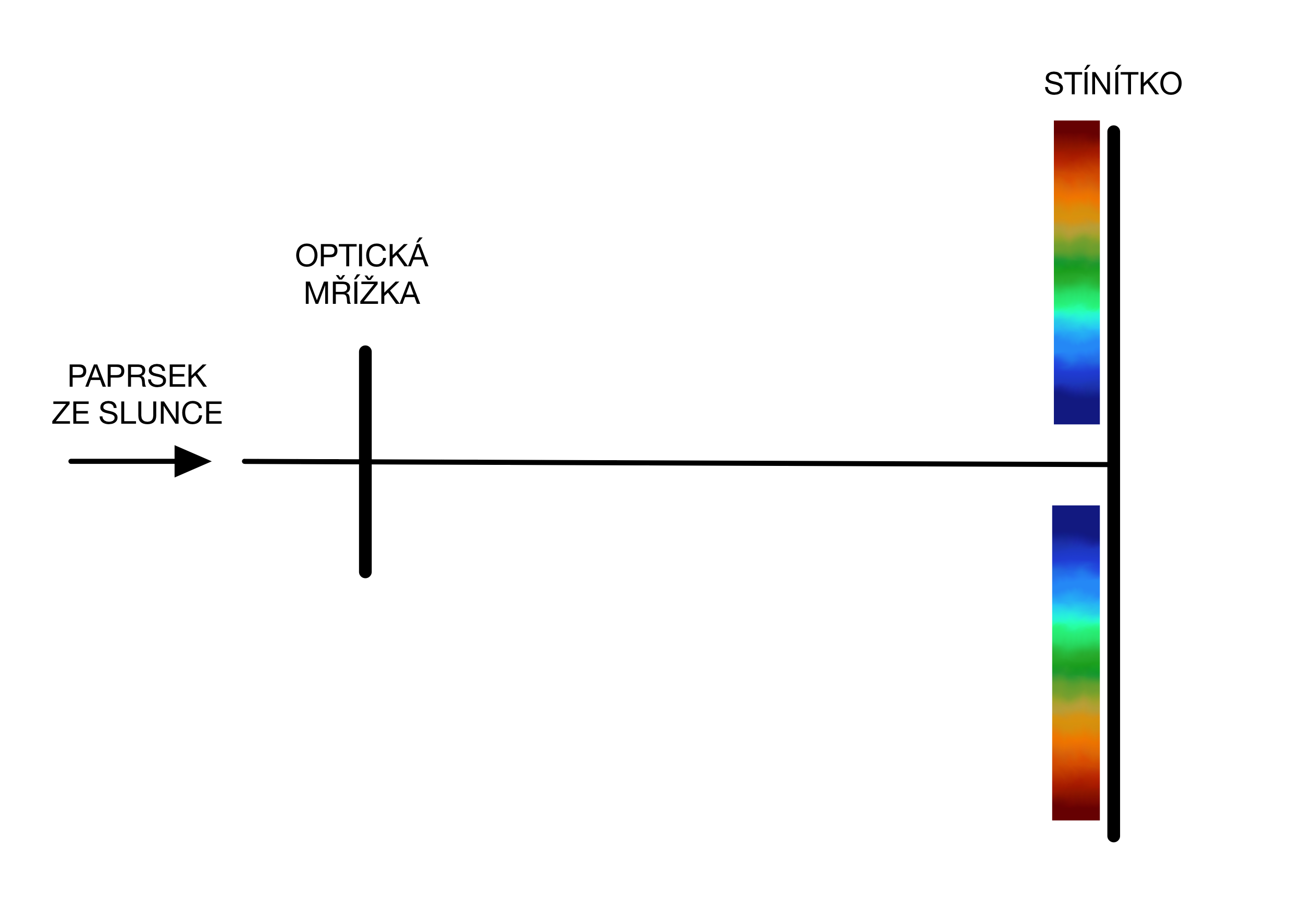 Sluneční světlo se rozkládá na všechny barvy, které okem můžeme vidět, protože obsahuje vlnové délky z celé viditelné oblasti v elektromagnetickém spektru. (Také můžeme označit jako barvy duhy.)Co jsou to spektrální čáry? Dokresli některé do spektra na obrázku.Spektrální čáry ve spektru ukazují přítomnost různých prvků. Můžeme tedy pomocí těchto čar zjistit vlastnosti plazmatu ve Slunci.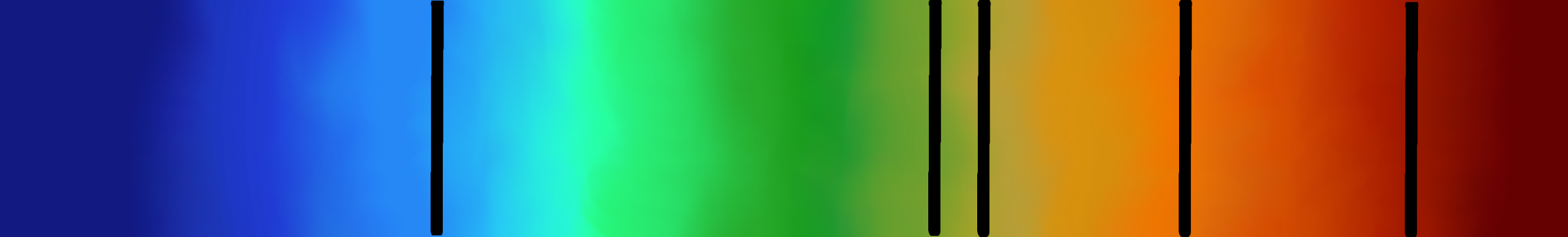 Přiřaď do obrázku správně jednotlivé vrstvy a části Slunce. Možnosti: zářivá zóna, protuberance, jádro, povrchové slupky (chromosféra, fotosféra), konvektivní zóna, koróna, sluneční skvrny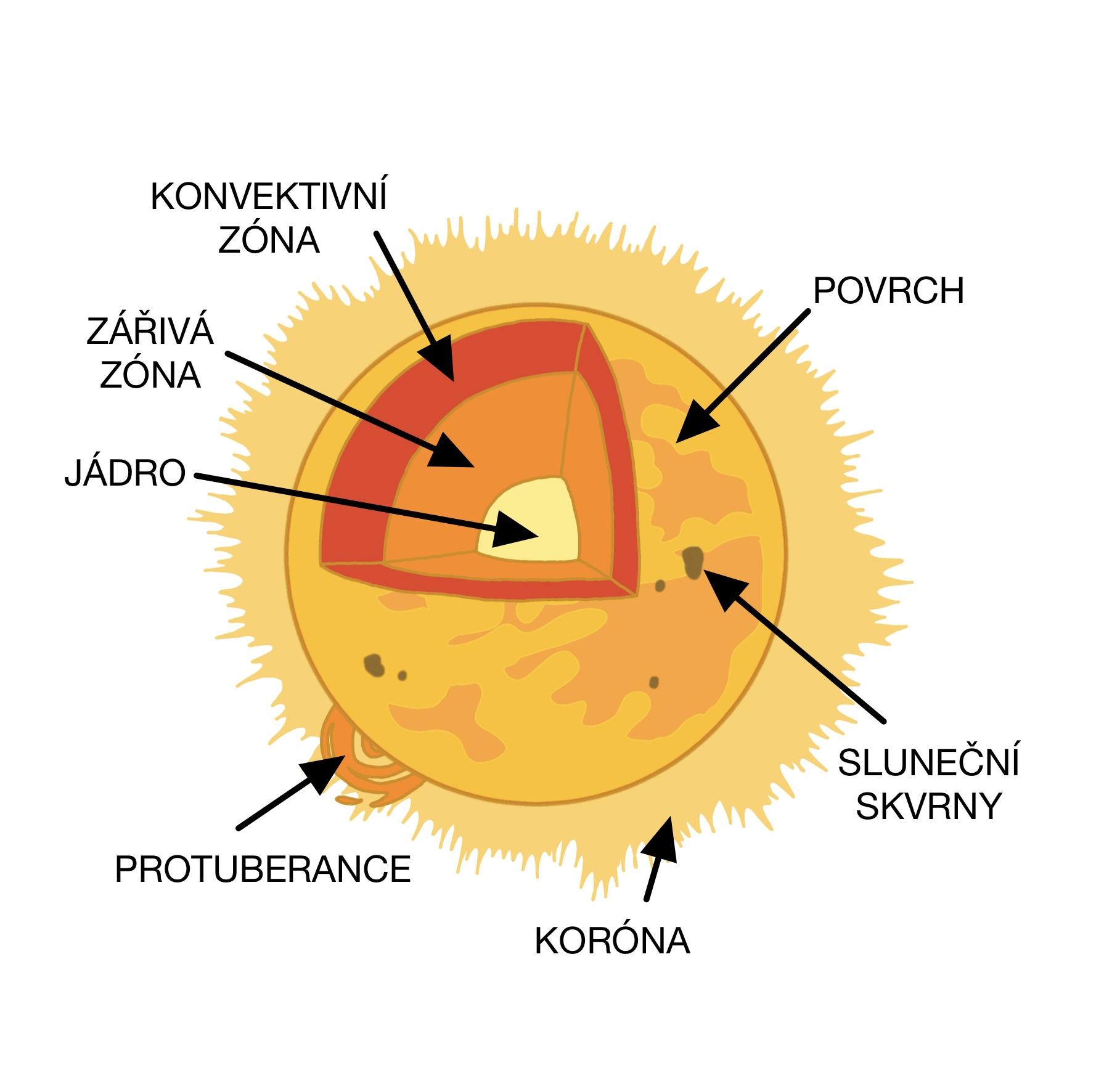 Co se děje v jádře Slunce?Probíhají zde termojaderné reakce – tzv. jaderná fúze. Lehké prvky se slučují na těžší – převážně vodík na helium. Tento proces probíhá až po železo (těžší prvky ve hvězdách podobných Slunci nevznikají). Těmito reakcemi vzniká velké množství energie, která se šíří až k povrchu a dále do okolí Slunce.Dokresli, jak vypadá magnetické pole Slunce. Jaké děje s magnetickým polem souvisejí?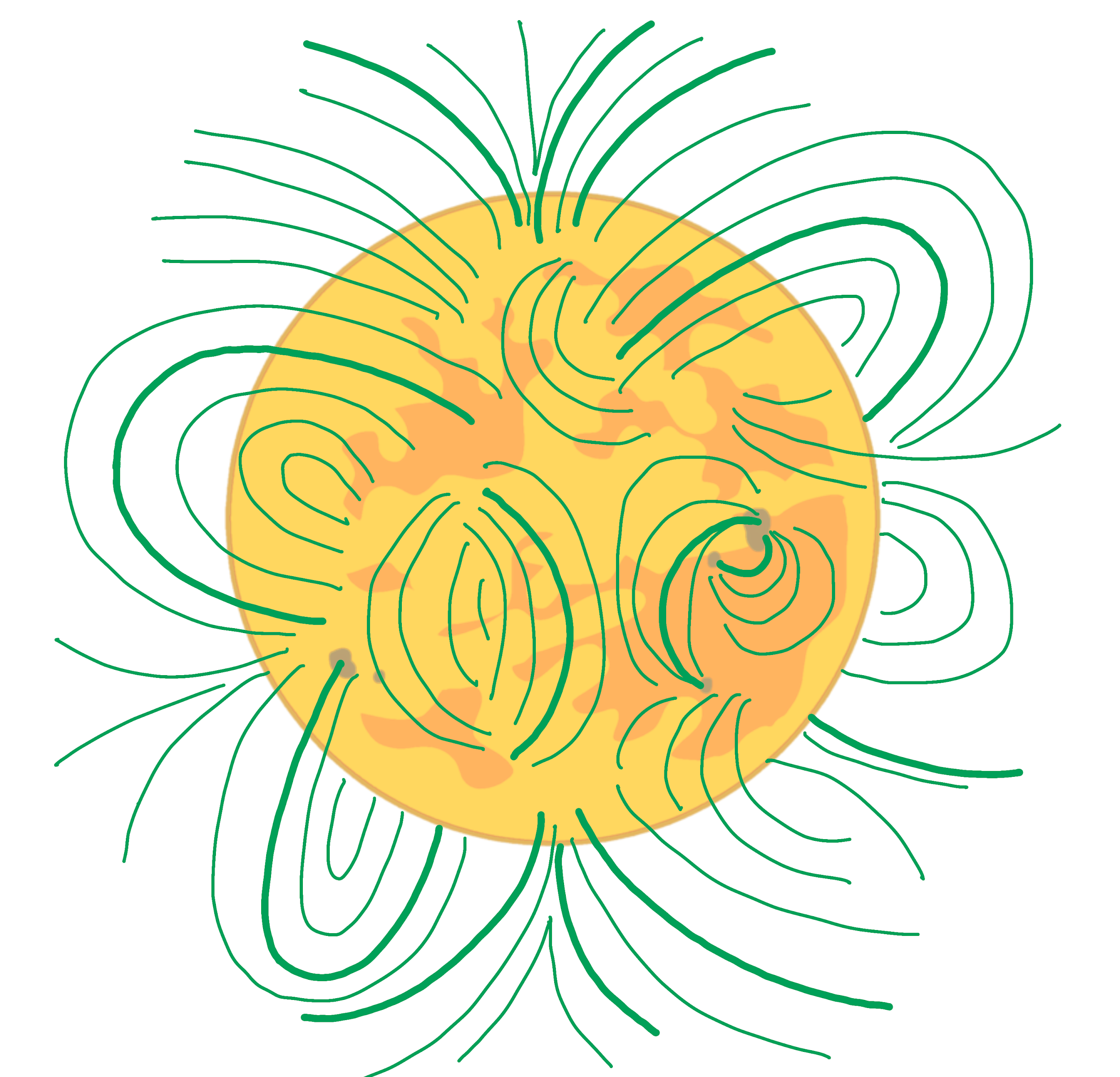 Díky magnetickému poli vznikají sluneční skvrny nebo protuberance. V případu nestability magnetického pole dojde k nahromadění energie a následně k erupci. Uvolňuje se UV, gamma a rentgenové záření. Může dojít k vyvržení plazmatu z povrchu do okolí.
.Co jsem se touto aktivitou naučil(a):……………………………………………………………………………………………………………………………………………………………………………………………………………………………………………………………………………………………………………………………………………………………………… Autor: Eliška Postavová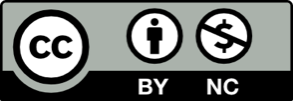 Toto dílo je licencováno pod licencí Creative Commons [CC BY-NC 4.0]. Licenční podmínky navštivte na adrese [https://creativecommons.org/choose/?lang=cs].